                           认识克一、选择。1. 2千克—600克=（    ）克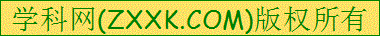 A.400     B.1400     C.1600    D.26002.3200克+800克=（     ）千克A.4       B.14     C.16     D.243. 32000克-8000克=（     ）千克A.4       B.14     C.16     D.24二、把6千克、60克、5000克、5200克按从小到大的顺序排列。三、计算。 300克＋1600克＝        2000克＋6500克－2千克＝ 4000克＋1070克＝       5040克＋3100克＝ 72克÷8＝              5千克＋700克＝ 49克÷7＝             7克×9＝ 1千克＋64克÷8＝      63克÷7＝四、解答。[来源:Zxxk.Com]1.用一辆卡车运42000千克水泥，已经运了4次，每次运5000千克，还要运多少千克才能运完？ 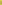 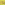 2.一辆运输车运大白菜，一次运白菜2000千克，运了3次，它共运了多少千克？合多少克？【答案】一、1.【解析】：克、千克两者之间的换算:1千克=1000克，单位不同的换算成相同的单位再加减。【答案】： B。[来源:学&科&网]2. 【解析】：克、千克两者之间的换算:1千克=1000克，单位不同的换算成相同的单位再加减，要注意前后单位的不同。【答案】： A。3. 【解析】：克、千克两者之间的换算:1千克=1000克，单位不同的换算成相同的单位再加减，[来源:Zxxk.Com]要注意前后单位的不同。[来源:学科网]【答案】： D。二、【解析】：先统一单位，然后再排列大小。【答案】：60克、5000克、5200克、6千克。三、【解析】：单位不同的先统一单位，然后再计算；单位相同的可以直接进行计算。【答案】： 1900克；6500克；5070克；8140克；9克；5700克；7克；63克；1008克；9克四、1. 【解析】：先求出4次运走的量再求42000与它的差。【答案】：5000×4=20000(千克)         42000-20000=22000(千克)答：还要运22000千克才能运完2. 【解析】：一次运2000千克运了3次用了多少用乘法，求出结果后再转化成克。【答案】：2000×3=6000千克        6000千克=6000000克 答：共运了6000千克，合6000000克。[来源:学科网]